Контрольна роботаФункції.Варіант 1.1˙ Функція задана формулою у = -2х + 7 . Визначити:	а) значення функції, якщо значення аргументу           дорівнює -6;	б) значення аргументу, при якому значення функції             дорівнює -11;	в) чи проходить графік функції через точку           А(-4;15).2˙ Побудувати графік функції у=2х-3. Користуючись графіком, знайти:	а) значення функції, якщо значення аргументу             дорівнює 2;	б) значення аргументу, при якому значення функції         дорівнює -7.3¨  В одній системі координат побудувати графіки         функцій у = -3х і у = 4 .4¨  Знайдіть область визначення функції 5¨˙ Не виконуючи побудови знайти координати точок                перетину графіку функції  у = 0,3х - 5  з осями         координат.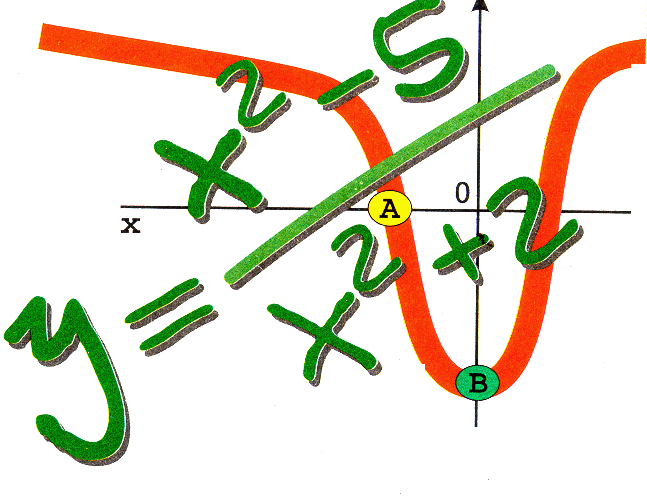 Контрольна роботаФункції.Варіант 2.1˙ Функція задана формулою у = 3х-8. Визначити:	а) значення функції, якщо значення аргументу          дорівнює 2;	б) значення аргументу, при якому значення функції           дорівнює, -20;	в) чи проходить графік функції через точку          В(-2;14).2˙ Побудувати графік функції у = -2х+3 . Користуючись графіком, знайти:	а) значення функції, якщо значення аргументу            дорівнює 2;	б) значення аргументу, при якому значення функції          дорівнює, -1.3¨ В одній системі координат побудувати графіки функцій у = -4х і у = 2.4¨  Знайдіть область визначення функції .5¨˙Не виконуючи побудови знайти координати точок     перетину графіку функції у = 0,8x - 4  з осями     координат.